Teacher of Science Salary: 			M1 – U3Actual Salary:	£30,000 - £46,525 (R&R/TLR will be considered for the right candidate)  Working hours: 	Full time, All Year Contract type: 		Permanent Start date: 		1st September 2024 Looking to ignite young minds with the wonders of science? Join our dynamic team as a Science Teacher!We’re seeking a passionate educator who can inspire students to explore the fascinating realms of biology, chemistry, and physics.  If you have a knack for making complex concepts, come alive and fostering a love for discovery, we want to hear from you.  Key Responsibilities include: Be able to develop, plan and deliver effective and high-quality learning experiences to all students.Be an aspirational professional who is enthusiastic, influential, and committed to working in pursuit of success for the school and its learners.To set high expectations for all pupils, to deepen their knowledge and understanding and to maximise their achievement.To assess pupils’ work systematically and use the results to inform future planning, teaching, and curricular development.Tottington High School is a school with a very clear vision for its future, having recently converted to academy status to be part of the family within The Shaw Education Trust; committed to the continued professional development of all members of staff and the sustained successful performance of all its academies.	All candidates are required to provide a supporting statement on the formal application forms which states clearly your reasons for applying, skills and experience for this position.Shaw Education Trust are a thriving mix of diverse and growing schools including Primary, Secondary and Special Schools all working together to improve the lives of young people in our communities. We are sponsored by Shaw Trust a charity organisation that focuses on transforming lives. Our schools span from Birmingham to Bury, meaning that we can support students from all walks of life, no matter their background or socioeconomic status. In doing this, we can help ensure all children are able to access a high standard of education, with all being treated equally.In our secondary schools, we pride ourselves on our innovative approach to curriculum design, to ensure all our schools have breadth and ambition for all pupils, regardless of their starting points and barriers. Standard curriculum models don’t always engage all pupils, so we constantly seek to innovate and provide better opportunities to develop both knowledge and skills for life. We want our pupils to believe their curriculum is bold, exciting, purposeful, and ultimately leads to something meaningful for them. Some examples of our innovation include moving towards an extended school day, to provide a world class enrichment programme and more opportunities for essential skills like reading and cultural capital. We are also introducing a vocational and technical pathways, which run through the normal school curriculum but attract support from leading employers and universities to develops work-readiness in our pupils, so that they can progress onto T Levels and apprenticeships. 
Please visit our Careers Site for more information on Tottington High School on Tottington High School Career Site (schoolrecruiter.com)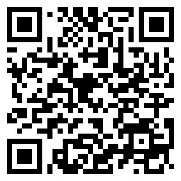 Or click on the QR Code to see all vacancies with Tottington High School. Shaw Education Trust offer the following benefits with your Teaching or Support Staff employment:An excellent Local Government Pension Scheme (Support Staff) / Teachers Pension (Teaching Staff)Support Staff only based on working full time, all year - Generous holiday entitlement from your first day of employment (37 days holiday rising to 39 days after 5 years’ service including Bank Holidays) Access to health and wellbeing support via Occupational HealthCycle to work schemeAccess to our Institute of Education and fantastic opportunities to help you grow, contribute and flourish in your role and in the Trust. Colleagues within the Trust benefit from: Access to a full range of courses both in-house and professionally accredited. These courses include all of the National Professional Qualifications – NPQH, NPQSL, NPQEYL, NPQLL, NPQLT, NPQLTD, NPQLBC are all delivered by the Shaw Education Trust as a delivery partner for Ambition Institute. In addition, we provide access to the NPQEL for Executive Leaders. Experienced leadership and subject-specific support. Guidance from former HMIs and serving Ofsted Inspectors within the Trust.Access to the Trust’s Teaching School, Research School, Institute of Education and SCITT. Opportunities to work with different schools within the Trust as a Professional Advocate. Participating in peer reviews. Access to a suite of online courses. Placement projects within our family of schools.TOTTINGTON HIGH SCHOOL is committed to safeguarding and promoting the welfare of children and young people and expects all staff and volunteers to share this commitment, click here to review Safeguarding and Pupil Protection Policy https://www.shaw-education.org.uk/our-trust/key-informationThis position is subject to appropriate vetting procedures including an online checks and criminal record check from the Disclosure and Barring Service (formerly CRB) which will require you to disclose details of all unspent and unfiltered spent reprimands, formal warnings, cautions and convictions. All shortlisted candidates will undergo an online search as part of Trust safer recruitment checks.We are an Equal Opportunities employer and will ensure that all our recruitment and selection practices reflect this commitment. In accordance with our safer recruitment policy CV’s alone will not be accepted.Application deadline:     Friday, 26th April 2024 at 9am  Interview date: 	TBC  We reserve the right to appoint before the closing date, therefore, we encourage early applications.Successful candidates will be subject to a fully Enhanced DBS check along with other relevant employment checks. 